APPLICATION FOR ASSOCIATE MEMBERSHIP (ANCUP) OF THENATIONAL CONFERENCE OF UNIVERSITY PROFESSORSIf you are a University Associate Professor, Reader, Senior Lecturer or equivalent and wish to join the NCUP as an NCUP Associate Member, please complete this form and return it to the NCUP Secretariat (address above) together with a cheque or completed standing order form.  BACS payments can also be made to Lloyds Bank, NCUP Treasurers Account, Sort Code 30-95-46, Account No. 02920689Associate Membership for those wishing to pay by cheque is £50.  For those wishing to set up a standing order, annual membership is £45 (an annual saving of £5).Retired/Emeritus Membership is £20 per annum (whether by cheque or standing order). Membership fee is tax deductible.Life Membership for Retired Members is a one-off payment of £150 for age under 65, £100 for age 65 to 80, or £50 for age over 80.  Name:  		………………………………………………………………………………….…………. MALE  /  FEMALEDepartment and position………………………………………………………………………………………       University: ……………………………………………………………………………………………………………………………..Work Address: ………………………………………………………………………………………………………………………………………………………………………………………………………………Post Code ………………………………………….Home Address: ………………………………………………………………………………………………………………………..…………………………………………………………………………………….Post Code: …………………………..…………..      Email: ………….…………………………………………………………. Work Telephone: ………………………………………  Home No: ………………………………………………………  Mobile No. ………………………………………………………..Please tick as appropriate:[   ]     I enclose a cheque for £50 / £20[   ]     I enclose a cheque for £150, £100 or £50 – one-off, life membership for retired members.[   ]     I enclose a completed standing order form to receive £5 discount on annual subscriptions for full membership.WWW.NCUP.ORG.UK                                                                                                               17.8.18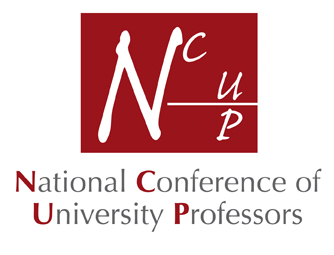 President: Professor Terence Davis OBE    Patron:  Baroness Pauline Perry of Southwark                 Mrs Cheryl HumphreyNCUP Executive Officer1A Winterhill WayGUILDFORDSurrey GU4 7JXTel:          07587 282627Email:     secretariat@ncup.org.uk